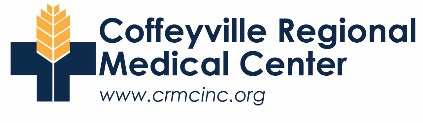 Coffeyville Regional Medical CenterFinancial Assistance ProgramDear Patient, Coffeyville Regional Medical Center (CRMC) strives to meet the medical needs of our patients in a manner consistent with our Mission, Vision, and Core Values. We are committed to providing financial assistance to persons who have healthcare needs and are uninsured, underinsured, ineligible for a government program or otherwise unable to pay for medically necessary care based on their financial situation.  Please submit all information listed below so that we may assess your financial situation and determine if you qualify for a financial assistance discount: Completed Financial Assistance Application (attached) Copy of Denial/Approval Letter from KanCare optional online https://cssp.kees.ks.gov/apspssp/ Copy of Foodstamp LetterCopy of SSDI Award LetterCopy of last two months of income verificationCopy of last two months of all bank account statements Copy of most recent income tax statementLetter explaining current need of financial assistanceShould any item be missing or the application incomplete, the application will be denied. You will receive a phone call and/or letter advising you of the denial and how to appeal. If supporting documentation is not provided within ten (10) business days of notification, CRMC will proceed with our normal collections process, which could include extraordinary collection actions (ECA). ECA are defined as those requiring a legal or judicial process, involve selling a debt to another party or reporting adverse information to credit agencies or bureaus. The actions that require legal or judicial process for this purpose include 1) a lien; 2) foreclosure on real property; 3) attachment or seizure of a bank account or other personal property; 4) commencement of a civil action against an individual; 5) actions that cause an individual’s arrest; 6) actions that cause an individual to be subject to body attachment; and 7) wage garnishment.Please mail above items to:Coffeyville Regional Medical CenterFinancial Assistance Program1400 W 4th StCoffeyville, KS  67337Financial Assistance ChecklistOnly Copies Accepted - Do NOT send originals.  Please use and return this checklist to ensure all requested items are included. Income tax returns for most recent year.  If none, please explain:Statements for all bank accounts for the last two (2) months - checking, savings, etc.  VERY IMPORTANT - if a deposit to your bank statement is not payroll related, please write the source of funds next to the deposit.  If you do not have any bank accounts, please state so:Last two (2) months of income documentation including regular payroll, retirement, pension, commissions, bonuses, farm, sales or any other income you receive.Official Unemployment letter/statement (if applicable).Official Social Security retirement and/or Social Security disability benefit award letter for the current year (if applicable).DCF denial letter – applicable only to applicants that are under the age of 19, pregnant, disabled or over the age of 65.Proof of eligibly for Food Stamps, WIC and/or TANF (if applicable) Documentation of child support received (if applicable).  You can obtain this information from the KPC website. Letter explaining your situation and need for financial assistance must be completed and returned (located on page two of application).Attached Monthly Financial Report in its entirety must be completed.  Please write n/a in boxes if items do not apply to you. Application must be completed in its entirety and signed by all responsible parties. Please call Debbie at 620-252-1549 for any questions or concernsCoffeyville Regional Medical CenterFinancial Assistance Program Application Form1.  Applicant Information:2.  Applicant Spouse:3.  Family information:  List ALL people in your household that live with you and that you support or you are supported by.  (attach another sheet for any additional members if needed)4.  Please answer all the questions below:5.  Presumptive eligibility:Patients are presumptively eligible for financial assistance if one of the following categories applies.  Please mark any applicable categories:Patient is homeless or receiving care from a homeless clinic (please submit proof if applicable)Patient is deceased with no estate or surviving spouse (we may request death certificate if necessary)Patient is now eligible for Medicaid, but was not on the date of service or for non-covered and spend down servicesParticipation in Women, Infants and Children (WIC) programs (please submit proof of eligibility)	 Food stamp and/or cash assistance (TANF) eligibility (please submit proof of eligibility) 	 Low income/subsidized housing (please submit proof of eligibility) 6.  Sources of income:7.  Expense detail:8.  Explanation letter for Financial Assistance:Please explain your need for assistance in the space below (please use additional paper if needed):9.  Certification:I certify that the information I have provided in this application is true and correct to the best of my knowledge.  I understand that the information provided may be verified by CRMC.  I authorize CRMC to contact third parties to verify the accuracy of the information I have provided.  I understand that if I knowingly provide untrue information in this application, I will be ineligible for financial assistance, any financial assistance granted to me may be reversed, and I will be responsible for the payment of the full hospital bill.  I also agree to tell CRMC about any changes to my family status including family size, income and insurance coverage that could change my eligibility for financial assistance.  I understand that CRMC cannot share confidential information without my prior approval.  Signature of Applicant						DateSignature of Co-Applicant					DateIf you have any questions about this application, contact the Patient Accounts Representative at (620) 252-1549.Please do not leave ANY boxes or questions blank. If a section or question is not applicableto you, write N/A next the item. Thank you.Last name                  First name               MIFinancial Assistance Sequential Control Number (for hospital use only)Street addressHome numberWork numberCell numberCity                                       St                  ZipMailing address (if different from street address)Date of BirthSocial Security # Sex – Male or FemaleAre you a US Citizen?  Yes or NoIf No, are a Permanent Resident?Last name                  First name                MIRelationship to ApplicantStreet addressHome numberWork number Cell numberCity                                      St                  ZipMailing address (if different from street address)Name of family memberRelationshipDate of BirthGenderPregnantM     FY    NM     FY    NM     FY    NM     FY    NM     FY    NM     FY    NYNYNAre you homeless?Are you unemployed?Do you have insurance?  If yes, provide insurance information: Were you in foster care at the age of 18 and are currently under the age of 26?Are you divorced? Are you married?Are you widowed?Are you disabled?Are you pregnant?Are you 17 years old or younger?Are you a student?  Full or part time?Are you 65 years old or older?Do you have an application pending with Medicaid?Have you recently been denied Medicaid?  If yes, please provide denial letter.Have you been unemployed for 1 year or over and have a medical or psychological condition?Was the care you received due to injuries received as a crime victim?Was the care you received due to a work related injury?Was the care you received due to an accident?  If yes, has it been filed with insurance?Was the care you received due to a motor vehicle accident?  If yes, has it been filed with insurance?SourcePerson receiving incomeGross AmountFor Office Use OnlyEmployer or Social Security$Employer or Social Security$Unemployment$Workers compensation$Child support/Alimony$Veteran's benefits$Rental income$Gas/Oil royalties$Cash/Checking/Savings$Retirement or pension accounts$Certificate of Deposits$Stocks or Bonds $Other Securities$Dividend or Trust income$Annuities$Commissions/Bonuses$Equity of real property(excluding primary residence)$Equity of motor vehicles(excluding one vehicle)$Other$Total$Rent/Mortgage$Home Insurances/Taxes$Utilities:$   Electric$   Water$   Gas or Propane$Phone:$   Home$   Cellular$TV/Internet$Food$Finance companies$Auto loans$   Auto insurance $Medical Insurance$Medical/Rx/Dental bills$Child care or Child support$Other$Other$Total$RELEASE OF INFORMATION:  I hereby authorize CRMC to disclose or obtain information regarding my financial assistance application to the below named persons:Name:                                                                                Relationship:1.   2.  